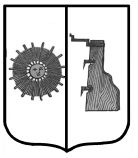 Российская ФедерацияНовгородская область Боровичский районАДМИНИСТРАЦИЯ ПРОГРЕССКОГО СЕЛЬСКОГО ПОСЕЛЕНИЯП О С Т А Н О В Л Е Н И Е10.11.2023 № 97п. ПрогрессОб утверждении Положения о Почётной грамоте Администрации Прогресского сельского поселения	В целях поощрения граждан за заслуги и высокие достижения в трудовой или общественной деятельности  Администрация Прогресского сельского поселения  ПОСТАНОВЛЯЕТ: 	1.Утвердить прилагаемое Положение о Почётной грамоте Администрации Прогресского сельского поселения.	2.Считать утратившим силу постановление Администрации Прогресского сельского поселения от 28.02.2006 №6 «Об утверждении Положения о Почетной грамоте Администрации Прогресского сельского поселения».	2. Опубликовать постановление в бюллетене  «Официальный вестник Прогресского сельского поселения» и разместить на официальном сайте Администрации Прогресского сельского  поселения.	Глава сельского поселения                                      В.В. ДемьяноваУТВЕРЖДЕНОпостановлением Администрациисельского поселенияот   10.11.2023  № 97ПОЛОЖЕНИЕ о Почётной грамоте Администрации Прогресского сельского поселения1. Общие положения1.1. Почётная грамота Администрации Прогресского сельского поселения (далее Почётная грамота) является наградой Прогресского сельского поселения, учрежденной в целях поощрения граждан, предприятий, учреждений и организаций: за высокие достижения в социально-экономическом и культурном развитии Прогресского сельского поселения, развитии агропромышленного комплекса, научно-технической деятельности, развитии инновационной деятельности, искусстве, спорте, за заслуги и высокие достижения в трудовой, профессиональной или общественной деятельности на территории Прогресского сельского поселения;за вклад в обеспечение законности, прав и свобод, охрану здоровья и жизни граждан, развитие местного самоуправления, просвещение и (или) благотворительную деятельность, воспитание и образование подрастающего поколения;в связи с юбилейными и профессиональными праздниками. 	Юбилейными датами являются:	 для организаций и коллективов – 10 лет и далее каждые последующие 5 лет с момента образования;	- для граждан – по достижении возраста 50 лет и далее каждые последующие 5 лет.1.2.Почётной грамотой награждаются граждане Российской Федерации, иностранные граждане, лица без гражданства (далее - граждане), предприятия, учреждения и организации, расположенные на территории Прогресского сельского поселения.2. Условия представления к награждению Почётной грамотой2.1. Представление к награждению Почётной грамотой производится при наличии: у гражданина, представляемого к награждению, трудового стажа по последнему месту работу не менее 3 (трех) лет;стажа предпринимательской деятельности на территории Прогресского сельского поселения не менее 5 лет.2.2. Лица и организации, награжденные Почетной грамотой, могут представляться к награждению повторно не ранее чем через пять лет  после предыдущего награждения.2.3. Представление к награждению Почётной грамотой граждан, имеющих дисциплинарные взыскания и (или) взыскания за несоблюдение ограничений и запретов, требований о предотвращении или об урегулировании конфликта интересов и неисполнение обязанностей, установленных в целях противодействия коррупции, и (или) в отношении которых проводится служебная проверка, не допускается.3. Порядок представления к награждению Почётной грамотой3.1. Ходатайства о награждении Почётной грамотой (далее ходатайства) согласно Приложению к настоящему Положению поступают в Администрацию сельского поселения от выборных должностных лиц органов местного самоуправления сельского поселения, руководителей организаций и индивидуальных предпринимателей (далее инициаторы награждения).	3.2. К ходатайству прилагаются следующие документы:1) характеристика гражданина, представляемого к награждению, отражающая его заслуги и результаты трудовой деятельности по занимаемой должности за последние три года в отраслях (сферах деятельности), перечисленных в пункте 1.1 настоящего Положения, выданная инициатором награждения (в характеристике должны быть отражены конкретные заслуги перед сельским поселением, а не только длительный стаж работы и повседневное добросовестное выполнение должностных обязанностей);2) справка или выписка из трудовой книжки, выданная по месту работы (службы);3) копия свидетельства о государственной регистрации физического лица в качестве индивидуального предпринимателя или выписки из Единого государственного реестра индивидуальных предпринимателей (для граждан, осуществляющих предпринимательскую деятельность);4) справка, подтверждающая срок осуществления общественной (благотворительной) деятельности, указанный в пункте 1.1 настоящего Положения, выданная общественным объединением гражданину, представляемому к награждению;5) справка, выданная по месту работы (службы), об отсутствии у гражданина дисциплинарных взысканий и (или) взысканий за несоблюдение ограничений и запретов, требований о предотвращении или об урегулировании конфликта интересов и неисполнение обязанностей, установленных в целях противодействия коррупции, проводимых в отношении него служебных проверок (для работающих граждан);6) справка из налогового органа об исполнении налогоплательщиком (плательщиком сбора, плательщиком страховых взносов, налоговым агентом) обязанности по уплате налогов, сборов, страховых взносов, пеней, штрафов, процентов в отношении гражданина, представляемого к награждению;7) справка о наличии (об отсутствии) судимости и (или) факта уголовного преследования либо о прекращении уголовного преследования в отношении гражданина, представленного к поощрению, выданная в порядке и по форме, которые устанавливаются федеральным органом исполнительной власти, осуществляющим функции по выработке и реализации государственной политики и нормативно-правовому регулированию в сфере внутренних дел; 8) согласие гражданина на обработку персональных данных.9)для организаций краткая информационная справка о соответствующей организации, подписанная руководителем организации, отражающая заслуги и (или) достижения, указанные в пункте 1.1 настоящего Положения, а также копия свидетельства о государственной регистрации юридического лица или заверенная копия выписки из Единого государственного реестра юридических лиц (при наличии).3.3. Документы представляются в Администрацию сельского поселения не менее чем за 45 (сорок пять) календарных дней до предполагаемой даты награждения.3.4. Документы о награждении Почётной грамотой подлежат рассмотрению Комиссией Администрации Прогресского сельского поселения по наградам (далее Комиссия) в случае предоставления полного комплекта документов, указанных в пункте 3.2. настоящего Положения. В случае несоответствия документов перечню, указанному в пункте 3.2. настоящего Положения, Администрация сельского поселения не позднее 15 календарных дней со дня поступления в Администрацию сельского поселения ходатайства с документами возвращает ходатайство с документами инициатору поощрения или должностному лицу, указанному в пункте 3.1. настоящего Положения, которое лично инициировало вопрос о поощрении Почётной грамотой, с письменным уведомлением, содержащим причину возврата.Комиссия на основании представленных документов оценивает заслуги награждаемых и принимает одно из следующих решений:1) рекомендовать к представленному награждению;2) отказать в награждении.Основанием для отказа в согласовании ходатайства является несоблюдения условий, указанных в подпункте 1.1. пункта 1, подпункте 3.2. пункта 3   настоящего Положения,  отсутствие указания конкретных заслуг лица, представленного к награждению, согласно подпункту 1.1. пункта 1  настоящего ПоложенияОтказ инициатору награждения направляется за подписью председателя Комиссии.3.5. Решение о награждении Почётной грамотой оформляется постановлением   Администрации сельского поселения, которое подписывает Глава сельского поселения, в его отсутствие – лицом, исполняющим его обязанности в период отсутствия Главы сельского поселения. 4. Порядок награждения Почётной грамотой4.1. Почётная грамота вручается в торжественной обстановке Главой сельского поселения либо уполномоченным им лицом. При награждении могут вручаться цветы.4.2. Учёт граждан, награжденных Почётной грамотой, осуществляется специалистом, ведущим кадровое делопроизводство в Администрации сельского поселения..5. Заключительные положения5.1. Финансирование затрат, связанных с награждением граждан и организаций Почетной грамотой, осуществляется за счет средств местного бюджета.______________________Приложение 1к Положению о Почётной грамоте Администрации Прогресского сельского поселенияГлаве Прогресского сельского поселенияХ О Д А Т А Й С Т В Оо награждении Почётной грамотойАдминистрации Прогресского сельского поселения от   ______________ 20____ годаПрошу поддержать ходатайство о награждении Почётной грамотой Администрации Прогресского сельского поселения  ___________________________________________________________________________________(Ф.И.О. гражданина, представляемого к награждению, место работы (службы),__________________________________________________________________занимаемая должность или сфера, в которой ведется деятельность, полное наименование организации, общественного объединения, органа местного самоуправления)за ________________________________________________________________(указываются заслуги и достижения в отраслях (сферах), перечисленных в пункте 1.1  Положения о Почётной грамоте Администрации Прогресского сельского поселения)Приложение: 1. ___________________________________________________ 		   2. ____________________________________________________Должность руководителя,                          наименование органа, имеющегоправо представления к награждению             ________ __________________                                                                           МППриложение 2к Положению о Почётной грамоте Администрации Прогресского сельского поселенияСПРАВКАо том, что у него (нее) отсутствуют дисциплинарные взыскания, взыскания за несоблюдение ограничений и запретов, требований о предотвращении или урегулировании конфликта интересов и неисполнение обязанностей, установленных в целях противодействия коррупции.В настоящее время в отношении ____________________ не проводятся служебные проверки. Справка выдана для представления по месту требования.М.П.Приложение 3к Положению о Почётной грамоте Администрации Прогресского сельского поселенияСогласиена обработку сведений (персональных данных)					                     «_____»_____________20    годаЯ, ___________________________________________________________________________________________________________________________,проживающий по адресу: _____________________________________________________________________________________________________________,документ, удостоверяющий личность: _________________________________серия  _______  номер ______________ кем и когда выдан __________________________________________________________________________________,даю согласие Администрации Прогресского сельского поселения (далее – Администрация), расположенной по адресу: Российская Федерация, Новгородская обл., Боровичский р-н, п. Прогресс, ул. Зелёная, д. 13, на обработку моих персональных данных, указанных в сведениях, необходимых для представления к Почетной грамоте Администрации Прогресского сельского поселения.Согласен на совершение Администрацией следующих действий: сбор, запись, систематизацию, накопление, хранение, уточнение (обновление, изменение),  извлечение, использование, передачу (распространение, предоставление, доступ), обезличивание,  блокирование, удаление, уничтожение персональных данных следующими способами:  обработка с использованием  средств  автоматизации  или  без использования таких средств.Данное  согласие  на обработку персональных данных действует до момента достижения цели их обработки.Настоящее согласие может быть отозвано мной в письменной форме.   ________                         				    _________________________     Дата                           				(подпись, расшифровка подписи)Дана (наименование должности, фамилия, имя, отчество работника в дательном падеже)Должность(подпись)И.О. Фамилия